Annexure B7Undertaking / Self Certification by Owner under Regulation 43(7) of CEA (Measures relating to safety and electric supply) regulations 2010 For Diversion of TL / Tower Height modification(to be duly signed by Station Incharge/Asset Owner/CE SLDC on a Letter Head) Ref. No:	Date:To,The Executive Director,_	Regional Load Despatch Centre,_	,_	_Sub: Charging of [Transmission line Name] after diversion by [Asset Owner]Sir,A diversion / modification of the [Name of Transmission line] due to [reason] was approved. The activity of [Name of the transmission line] diversion is under execution by [Name of the asset owner] from [date of starting of outage]. In regard to the aforementioned diversion, I hereby undertake thatMay kindly allow the charging. Thanking you,                                                                                                                           Yours faithfully,  Signature and stamp of        Station Incharge / Asset ownerwith Station Name1.  The said (Name of Transmission line) is not a new element to be charged for first time.1.  The said (Name of Transmission line) is not a new element to be charged for first time.2.  We have complied to CEA Measures relating to Safety and Electric Supply 2010 (as amended) andall statutory clearances have been obtained for the said diversion.2.  We have complied to CEA Measures relating to Safety and Electric Supply 2010 (as amended) andall statutory clearances have been obtained for the said diversion.3.  All protection systems are in place.3.  All protection systems are in place.4.  There is no change in the length of the line after works of transmission line.OrAfter completion of the works, the length of the transmission line is increased by	m.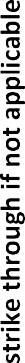 5. There is no change in the count of the tower after works of transmission line.OrAfter completion of the works, _	Nos. of additional towers are erected in the transmission line. New erected towers are		( tower identification numbers)6. There is no change in the route alignment of transmission line.OrAfter completion of the works, route alignment of transmission line is changed.7.  There is no requirement of change in protection coordination at main and adjacent substations after completion of the works of the transmission line.OrNecessary protection coordination at main and adjacent substations after completion of the works of the transmission line is carried out.8.  PTCC clearance has been obtained during the first time commissioning of the line and since only minor changes/modification has only been carried out and as such the modification is within the limit as per the Regulation and the norms specified in sec 160 of the Electricity Act,2003. 